Nova vas 4b, 1385 Nova vas 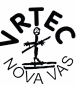 E-pošta: projekt2@os-tsaljose.siSpletna stran šole: http://www.os-tsaljose.siSpletna stran vrtca: http://vrtecnv.splet.arnes.siTel/fax 01 7098 014 , 01 7098 090Zadeva: IZPIS OTROKA IZ VRTCA pri OŠ Toneta Šraja AljošeIme in priimek starša……………………………………………………………………………………………………………….Spodaj podpisani ………………………………………………………………. izjavljam, da želim svojega otroka……………………………………………………….., rojenega ……………………………………, ki je vključen v enoto vrtca pri OŠ Toneta Šraja Aljoše, skupino …………………………………………………………………….,vzgojiteljica skupine …………………………………………………………………, izpisati iz vrtca z dnem ………………………………………… .Datum: ……………………………………….            Podpis staršev: ………………………………………………………                                                                                                     ………………………………………………………Potrjujem prejem izpisa:     Robert Grom                              žig                                                 ravnateljOpomba: Starši, ki izpisujete iz vrtca starejšega otroka in ste uveljavljali znižano plačilo vrtca, o izpisu obvezno obvestite pristojni Center za socialno delo tako, da jim pošljete obrazec za sporočanje sprememb in priložite kopijo te izpisnice.